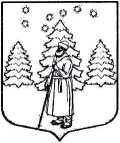 АДМИНИСТРАЦИЯ СУСАНИНСКОГО СЕЛЬСКОГО ПОСЕЛЕНИЯ
ГАТЧИНСКОГО МУНИЦИПАЛЬНОГО РАЙОНА
ЛЕНИНГРАДСКОЙ ОБЛАСТИ11.07.2022                                                                  № 238Об оснащении территории общего пользованияпервичными средствами тушения пожаров ипротивопожарным инвентарем территории муниципального образования «Сусанинское сельское поселение» Гатчинского муниципального района Ленинградской областиВ целях принятия мер по защите объектов и жилых домов граждан от пожаров на территории муниципального образования «Сусанинское сельское поселении» Гатчинского муниципального района Ленинградской области, в соответствии с Федеральным законом от 06.10.2003 № 131-ФЗ «Об общих принципах организации местного самоуправления в Российской Федерации», Федеральными Законами от  21.12.1994 № 69-ФЗ «О пожарной безопасности», Федеральным законом от 22.07.2008 N 123-ФЗ "Технический регламент о требованиях пожарной безопасности", Федеральным законом от 18.10.2007 года № 230-ФЗ «О внесении изменений в отдельные законодательные акты Российской Федерации в связи с совершенствованием разграничения полномочий», руководствуясь Уставом муниципального образования «Сусанинское сельское поселении», администрация ПОСТАНОВЛЯЕТ:1. Утвердить места размещения первичных средств пожаротушения и противопожарного инвентаря на территориях общего пользования Сусанинского сельского поселения (Дома культуры, магазины, многоквартирные жилые дома, образовательные учреждения, лечебные учреждения, места проведения массовых мероприятий).2. Руководителям предприятий, организаций и учреждений независимо от форм собственности, обеспечить наличие первичных средств тушения пожаров и противопожарного инвентаря в соответствии с правилами пожарной безопасности и перечнями, утвержденными органами местного самоуправления.2.1. Первичные средства тушения пожаров и противопожарный инвентарь разместить в пожарных щитах с наружной стороны зданий и сооружений.2.2. На пожарных щитах указать номера вызовов пожарной дружины (01, 112), администрации Сусанинского сельского поселения (8(813)71 54-534).2.3. Обеспечить доступность первичных средств пожаротушения и противопожарного инвентаря.2.4. Первичные средства пожаротушения содержать в исправном состоянии в соответствии с паспортными данными на них. Не допускать использование средств пожаротушения, не имеющих соответствующих сертификатов.2.5. Не допускать использование первичных средств тушения пожаров и противопожарного инвентаря не по назначению.3. Руководителям предприятий, организаций и учреждений:3.1. Определить лицо, ответственное за приобретение, ремонт, сохранность и готовность к действию первичных средств пожаротушения и противопожарного инвентаря.4. При разработке бюджета муниципального образования сельского поселения предусмотреть на «пожарную безопасность» финансовые средства на оснащение территории общего пользования первичными средствами пожаротушения и противопожарного инвентаря.5. Настоящее Постановление вступает в силу с момента опубликования в сетевом издании «Гатчинская правда.ru» и на официальном сайте муниципального образования «Сусанинское сельское поселение».6. Контроль за выполнением настоящего постановления оставляю за собой.Глава администрацииСусанинского сельского поселения                                                                 К.С. МоринГосударственное бюджетное учреждение здравоохранения Ленинградской области
"Гатчинская клиническая межрайонная больница" Приложение №1 кпостановлению  администрации Сусанинского сельского поселения  от 11.07.2022г. № 238Перечень первичных средств пожаротушения№Место расположенияНаименование первичных средств пожаротушенияВ помещении и снаружи здания(кол-во)В щитах(кол-во)1Здание администрации Сусанинского сельского поселения, по адресу: Ленинградская область, Гатчинский район, п. Сусанино, Петровский пр., д. 20 - Ящик с песком- вода- ведро- лопата- багор- грабли- огнетушители1водопровод32-15--111--2Здание культурно-досугового центра, по адресу: Ленинградская область, Гатчинский район, п. Сусанино, Петровский пр., д. 22 - Ящик с песком- вода- ведро- лопата- багор- грабли- огнетушители1водопровод21-12--111--3Здание сельского клуба, по адресу: Ленинградская область, Гатчинский район, п. Кобралово, ул. Центральная, д. 12 - Ящик с песком- вода- ведро- лопата- багор- огнетушители1водопровод11-1--111-4Здание сельской библиотеки, по адресу: Ленинградская область, Гатчинский район, п. Кобралово, ул. Центральная, д. 10 - Ящик с песком- вода- ведро- лопата- багор- огнетушители1водопровод11-1--111-5Здание МБОУ «Сусанинская средняя общеобразовательная школа» с дошкольными группами, по адресу: Ленинградская область, Гатчинский район, п. Сусанино, 5 линия,    д. 54- Ящик с песком- вода- ведро- лопата- багор- огнетушители2водопровод108-12--222-Здание Сусанинской амбулатории ГБУ «Гатчинская КМБ», по адресу: Ленинградская область, Гатчинский район, п. Сусанино, 5 линия,    д. 54- Ящик с песком- вода- ведро- лопата- багор- грабли- огнетушители1водопровод21--3--111--Здание МБОУ «Кобраловская основная общеобразовательная школа» с дошкольными группами, по адресу: Ленинградская область, Гатчинский район, п. Кобралово,               ул. Центральная, д. 22 - Ящик с песком- вода- ведро- лопата- багор- огнетушители2водопровод108-12222--Здание Кобраловская поликлинника ГБУ «Гатчинская КМБ», по адресу: Ленинградская область, Гатчинский район, п. Кобралово,               ул. Центральная, д. 8 - Ящик с песком- вода- ведро- лопата- багор- грабли- огнетушители1водопровод21--3--111--Здание МБОУ «Семринской начальной общеобразовательная школа», по адресу: Ленинградская область, Гатчинский район, п. Семрино, Большой пр., д. 22 - Ящик с песком- вода- ведро- лопата- багор- грабли- огнетушители1водопровод41-25111